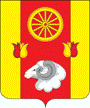 	Отчет о проделанной работе Ремонтненского сельского поселения по гармонизации межэтнических отношений за январь 2018 года.1.  Проведение заседаний консультативных советов и малых советов2. Информация о ходе выполнения муниципальных программ борьбы с экстремизмом и планов по гармонизации межэтнических отношений3. Проведенные сходы граждан4. В случаях возникновения конфликтных ситуаций: (обобщенная информация)5. Информация о деятельности добровольных народных дружин6. Факты уничтожения посевов при несанкционированном выпасе скотаГлава Администрации Ремонтненскогосельского поселения                                                                          А.Я. Яковенкоисп. Какалова Т.А.тел(86379)31-1-03АДМИНИСТРАЦИЯ  РЕМОНТНЕНСКОГОСЕЛЬСКОГО ПОСЕЛЕНИЯАдминистрация Ремонтненского районаРемонтненского районаРостовской областиАдминистрация Ремонтненского района347480 с. РемонтноеАдминистрация Ремонтненского районаул. Ленинская 94Администрация Ремонтненского района   № 93.30/120  01.02.2018                           Администрация Ремонтненского районадатаКоличество участниковповестка дняпринятые решениянаименование мероприятия дата проведения№ пунктов программ (планов)объем выполненияСоревнования по мини-футболу, среди детских и юношеских команд04.01.2018П.4.5.Комплексного плана мероприятий по обеспечению межэтнического согласия40 человекБеседы «О правилах пожарной безопасности и запрете использования пиротехнических изделий»12.01.2018П.4.5.Комплексного плана мероприятий по обеспечению межэтнического согласия4 человекаСпортивное мероприятие по мини-футболу, среди мужских команд05.01.2018П.4.5.Комплексного плана мероприятий по обеспечению межэтнического согласия90 человекдата и место проведенияколичество участниковкто проводилподнимаемые вопросыпринятые решениядата и место причины конфликтаустановочные данные участниковпринятые меры по локализации конфликтапринятые процессуальные решениянаименование мероприятия численность дружинниковФИО руководителя дружиныэтнический состав дружиныОхрана общественного порядка16 чел.Лепетюхин Максим СергеевичРусские, чеченец дата и местопричинитель вреда (ФИО, национальность)пострадавший (ФИО, национальность)меры, принятые органами власти----